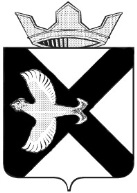 Боровская  поселковая  ДумаРЕШЕНИЕ30 октября  2019 г.							    	         № 657рп. БоровскийТюменского муниципального районаВ соответствии с Законом Тюменской области от 29.12.2005 № 444 «О местном самоуправлении в Тюменской области», Постановления Правительства Тюменской области от 16.06.2009 № 163-п «Об установлении нормативов формирования расходов на оплату труда депутатов, выборных должностных лиц местного самоуправления, осуществляющих свои полномочия на постоянной основе, муниципальных служащих»,  Постановления Правительства Тюменской области от 08.12.2017 № 599-п «О внесении изменений в постановления от 24.12.2007 №323-п и от 16.06.2009 №163-п»,  руководствуясь Уставом муниципального образования поселок Боровский, Боровская поселковая Дума: Внести изменения в решение Боровской поселковой Думы от 29.08.2018 №474  «Об условиях оплаты труда Главы  муниципального образования поселок Боровский» (далее-решение):В решение добавить пункт 4.1. следующего содержания: «4.1. Произвести индексацию должностного оклада Главы муниципального образования, установленного пунктом 1 решения Боровской поселковой Думы от 29.08.2018 № 474 «Об условиях оплаты труда Главы муниципального образования поселок Боровский» на 4% с округлением до целого рубля в сторону увеличения.»Настоящее решение вступает в силу со дня его подписания и распространяет свое действие на правоотношения, возникшие с 29.08.2018.Разместить настоящее решение на официальном сайте администрации муниципального образования посёлок Боровский в информационно коммуникационной сети «Интернет».Настоящее решение вступает в силу с момента подписания.Глава муниципального образования                                            С.В. Сычева Председатель Думы                                                                             А.А. КвинтО внесении изменений в решение Боровской поселковой Думы от 29.08.2018 №474  «Об условиях оплаты труда Главы  муниципального образования поселок Боровский»